María Elena López González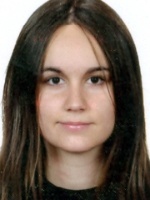 Date of birth: March 4th 1986 Nationality: SpanishAddress Diego Rodríguez de Almela 9, 4ºE, P2, Málaga, 29013
Mobile Phone: 34650928878E-Mail maratardis@gmail.com Skype: mara.gilbertEducation2003/2009 	Five-Year degree in English Philology (English Studies) in the University of Granada
Languages
Spanish                       	  Native speakerEnglish                        	C2 Level2007 	Newcastle Upon Tyne University, as a student of the Socrates-Erasmus European Program
Work Experience
May 2011 - Ongoing         Diario SUR Translator.                                          Duties included:-        Translation English < Spanish and Spanish < English of general texts for the newspaper, including articles and adverts. - 	Special guides and dossiers making.Feb 2011 – May 2011      Caterpillar Administrative Assistant.                                          Duties included:-         Realization of books for the Caterpillar courses.The drafting and design of Caterpillar catalogue.I am used to work in a team with native speakers in a international atmosphere.Jun 2011 – Sept 2011       Cemosa Administrative Assistant.Duties include:-	Translations and editions of projects.       Dic 2008 – Nov 2010       	Séptimo Vicio. International Relations for Spanish Film Festivals.   	Duties included:-        Purchase and sale of movies for Film Festivals.-        Trade and Economic Relations in the Cannes Festival.  -	Festivals Catalogues translations.Jun 2010 – March 2011    Eurocall Congress. Conference Assistant.   	Duties included:-        The use of computers and other technologies.-        Give assistance to English visitors.Other informationComputers:               	 PC y Macintosh.                                 	 Microsoft Office: Word, Powerpoint, Excel.Communicative oral and written skills in English and Spanish.Experience working in an international atmosphere with tight deadlines.Full clean driving licence.Great interest and knowledge in video games, literature and cinema.